The Education Centre Stockton Sixth Form CollegeBishopton Road WestStockton-on-TeesTS19 0QD Tel: 01642 524690
Email: eve.conner-mcgill@stockton.gov.ukDate: 20/10/22Emily Carr and Rachel Campbell Bishopton Pupil Referral Unit Marsh House AvenueStockton-on-TeesBillingham TS23 3HBDear Emily, Rachel, Kate, and JemmaHealthy Schools Accreditation – Pass Following our visit to the school on 24th June 2022, we are pleased to inform you that the panel have decided that Bishopton PRU meets the standards of the Healthy Schools Programme, and has consequently passed accreditation. In particular, we note the following areas as examples of exceptional practice: Commitment to social and emotional wellbeing: in particular, the level of support available to the pupils via counselling/therapeutic interventions. The dedicated therapy room is clearly a respected space, and the offer of counselling is bespoke to the needs of the pupils in the school. Outdoor education curriculum offer: the school clearly embeds wider learning into the curriculum via their COPE (CASTLE Outdoor Programme of Education) which has a specific focus on the development of the whole child. It is in equal parts a programme which is based on health and wellbeing, and education; and is highly valued by the pupils. Relationship building between staff and pupils: there is clear support by senior leadership for staff CPD, and staff are listened to and respected. Equally, relationships between staff and pupils are strong – staff know and understand each individual pupil very well; staff evidently believe in, and advocate for, their pupils.You will receive your certificate with the Healthy Schools logo shortly, and we will be in touch surrounding the celebration event. We would also like to offer you the opportunity to share your learning with other schools at our Personal Development Networks, which we can discuss further at a later date.  Accreditation for your school will last for three years.Once again, we would like to congratulate you and your school community for putting the hard work in to achieve accreditation. We hope you are already seeing the positive impact regarding health, wellbeing, and educational attainment in your school, and that this will continue. 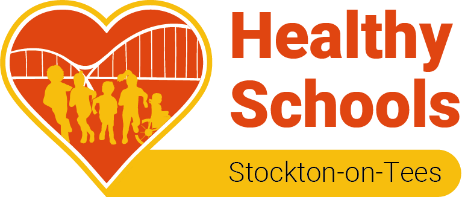 Yours sincerely, Eve Conner-McGill[Health Education and Relationships Manager] 